"The Giving Tree" by Shel SilversteinFind the texts that describe the boy and color them blue.מצאו את הטקסטים שמתארים את הילד וצבעו אותם בכחול.Find the texts that describe the tree and color them green.מצאו את הטקסטים שמתארים את העץ וצבעו אותם בירוק.       3. Put the stages of the boy in the correct order and match the stages of the tree to the  boy's age. Number!סדרו את שלבי החיים של הילד לפי הסדר והתאימו את מצבו של העץ בכל שלב. מספרו.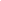 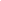 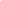 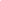 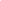 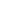 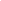 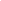 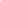 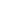 